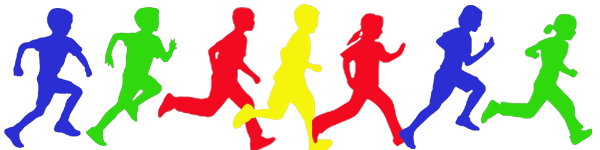 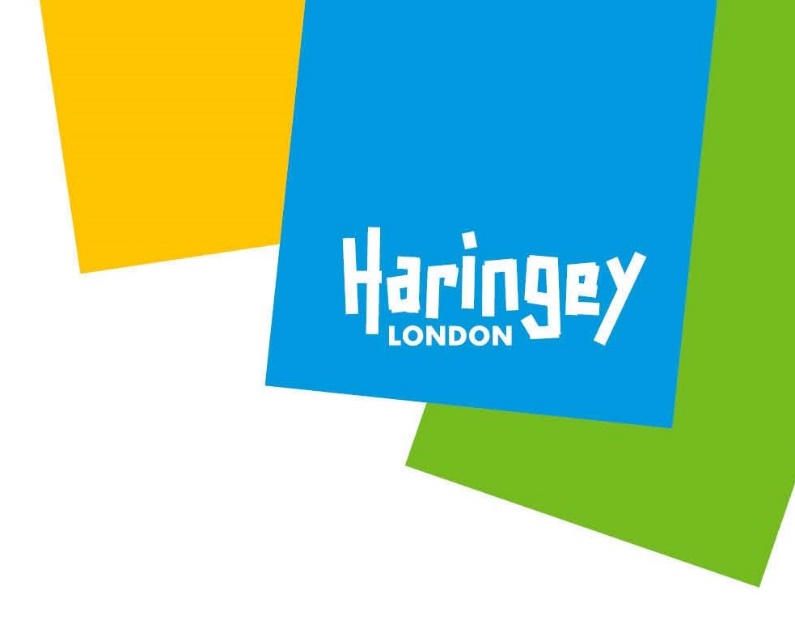 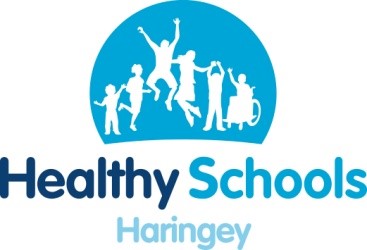   ACHIEVEMENTTHIS CERTIFICATE RECOGNISES THAT RAN A GRAND TOTAL OF 190 MILES AT 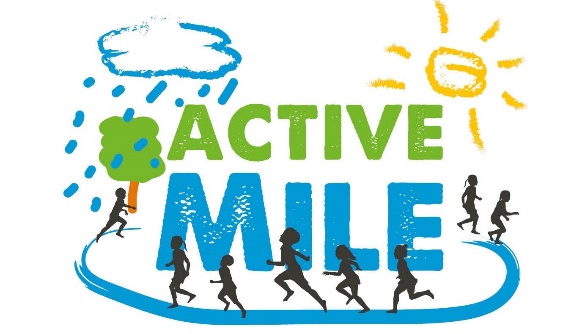 